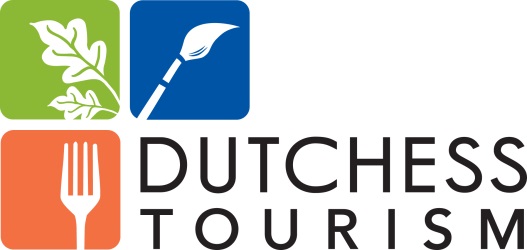 The Dutchess Tourism Awards of Distinction FinalistsThe winners were announced at the May 8th Celebration.The Dutchess County Executive’s Award for Overall Distinction Bard College - winnerThe Culinary Institute of America Franklin D. Roosevelt Presidential Library & MuseumArts Award of Distinction		Beacon Arts/Second Saturdays The Moviehouse The Wassaic Project - winnerCulinary Award of Distinction Hyde Park Brewing Company - winnerIndoor Organic Gardens of Poughkeepsie Terrapin Family Entertainment Award of Distinction	Bounce! Trampoline Sports Four Brothers Drive-In Theater Harlem Valley Farm & Food Alliance - winnerBrookby Farm, Hoofprint Cheese Company, JSK Cattle Company, Locust Hill Market & Soukup FarmsHistory Award of Distinction Bannerman’s CastleBeekman Arms Old Rhinebeck Aerodrome - winnerOutdoors Award of DistinctionFormal Gardens at Vanderbilt Mansion - winnerJames Baird State Park Norrie Point Paddlesport Center Hospitality Award of DistinctionPaige Flori, Boutique Wines, Spirits & Cider Sabrina Kardas, Hampton Inn Fishkill - winner Scott Koster, Millbrook Vineyards & Winery 